Safety PlacardCosmic Ray Detector Room A405FIRE * * * * POLICE * * * * AMBULANCEPress  911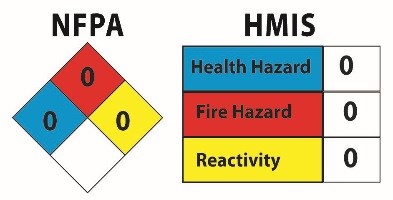 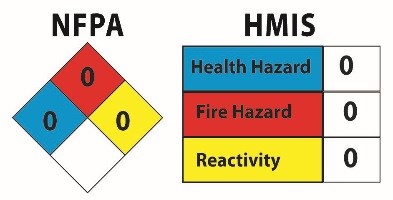 Date of above information:  9.July.2020Safety PlacardCosmic Ray Detector Room A405FIRE * * * * POLICE * * * * AMBULANCEPress  911Date of above information:  9.July.2020